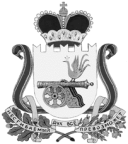 СОВЕТ ДЕПУТАТОВ ВЯЗЕМСКОГО ГОРОДСКОГО ПОСЕЛЕНИЯВЯЗЕМСКОГО РАЙОНА СМОЛЕНСКОЙ ОБЛАСТИРЕШЕНИЕот 22.11.2022  № 75Руководствуясь Федеральным законом от 06 октября 2003 года № 131-ФЗ «Об общих принципах организации местного самоуправления в Российской Федерации», Совет депутатов Вяземского городского поселения Вяземского района Смоленской области РЕШИЛ:1. Установить следующий порядок учета предложений по проекту решения «О бюджете Вяземского городского поселения Вяземского района Смоленской области на 2023 год и на плановый период 2024 и 2025 годов» и участия граждан в его обсуждении:1.1. Ознакомление с проектом решения через средства массовой информации (газета «Мой город - Вязьма» и официальный сайт «Мой город – Вязьма.ru» (MGORV.RU).1.2. Прием предложений граждан в письменной форме до «13» декабря 2022 года по адресу: г. Вязьма, ул. 25 Октября, д. 11, каб. 309.1.3. Анализ поступивших предложений граждан по проекту решения.1.4. Публичные слушания по проекту решения «О бюджете Вяземского городского поселения Вяземского района Смоленской области на 2023 год и на плановый период 2024 и 2025 годов» провести 14 декабря 2022 года в                        12.00 часов по адресу: г. Вязьма, ул. 25 Октября, д. 11, большой зал заседаний.1.5. Утверждение решения «О бюджете Вяземского городского поселения Вяземского района Смоленской области на 2023 год и на плановый период 2024 и 2025 годов».1.6. Опубликование решения «О бюджете Вяземского городского поселения Вяземского района Смоленской области на 2023 год и на плановый период 2024 и 2025 годов» в газете «Мой город-Вязьма» и размещение на официальном сайте «Мой город – Вязьма.ru» (MGORV.RU).2. Опубликовать настоящее решение в газете «Мой город-Вязьма» и разместить на официальном сайте «Мой город – Вязьма.ru» (MGORV.RU).Об установлении порядка учета предложений по проекту решения «О бюджете Вяземского городского поселения Вяземского района Смоленской области на 2023 год и на плановый период 2024 и 2025 годов» и порядка участия граждан в его обсужденииГлава муниципального образованияВяземского городского поселения Вяземского района Смоленской областиА.А. Григорьев